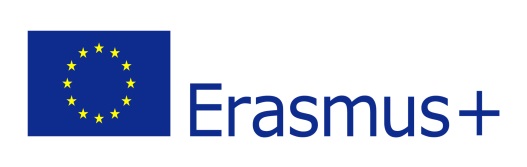 Attestation de présenceActivité d’Apprentissage, d’Enseignement et de Formation (Projet nº ............................)Je soussigné(e) [Prénom et NOM] en ma qualité de [proviseur/directeur/directrice/etc.] représentant l’établissement/l’organisme d’accueil:Dénomination complète de l’établissement/l’organismeAdresse C.P. VillePayscertifie que les personnes suivantes :M./Mme [Prénom et NOM, fonction]M./Mme [Prénom et NOM, fonction],Et les XX apprenants/étudiants/élèves dont les noms figurent sur la liste ci-contrereprésentant l’établissement/l’organisme visiteur :Dénomination complète de l’établissement/l’organismeAdresse C.P. VillePaysétaient effectivement présent(e)s du (XX-XX-XXXX) au (XX-XX-XXX) et ont participé : à un échange de groupes d’élèves de courte durée  à une mobilité d’étude de longue durée pour des élèves  à un événement conjoint de formation du personnel de courte durée à une mission d’enseignement ou de formation de longue duréeFait à (ville), le (date)Pour l'établissement/l’organisme d'accueil,(Signature et tampon originaux)Liste des Apprenants/Etudiants/Elèves impliquésdans les Activités d’Apprentissage, d’Enseignement et de Formation(Projet nº ............................)NOM, PrénomNOM, PrénomNOM, PrénomNOM, PrénomNOM, PrénomNOM, PrénomNOM, PrénomNOM, PrénomNOM, PrénomNOM, PrénomNOM, PrénomNOM, PrénomFait à (ville), le (date)Pour l'établissement/l’organisme d'accueil,(Signature et tampon originaux)